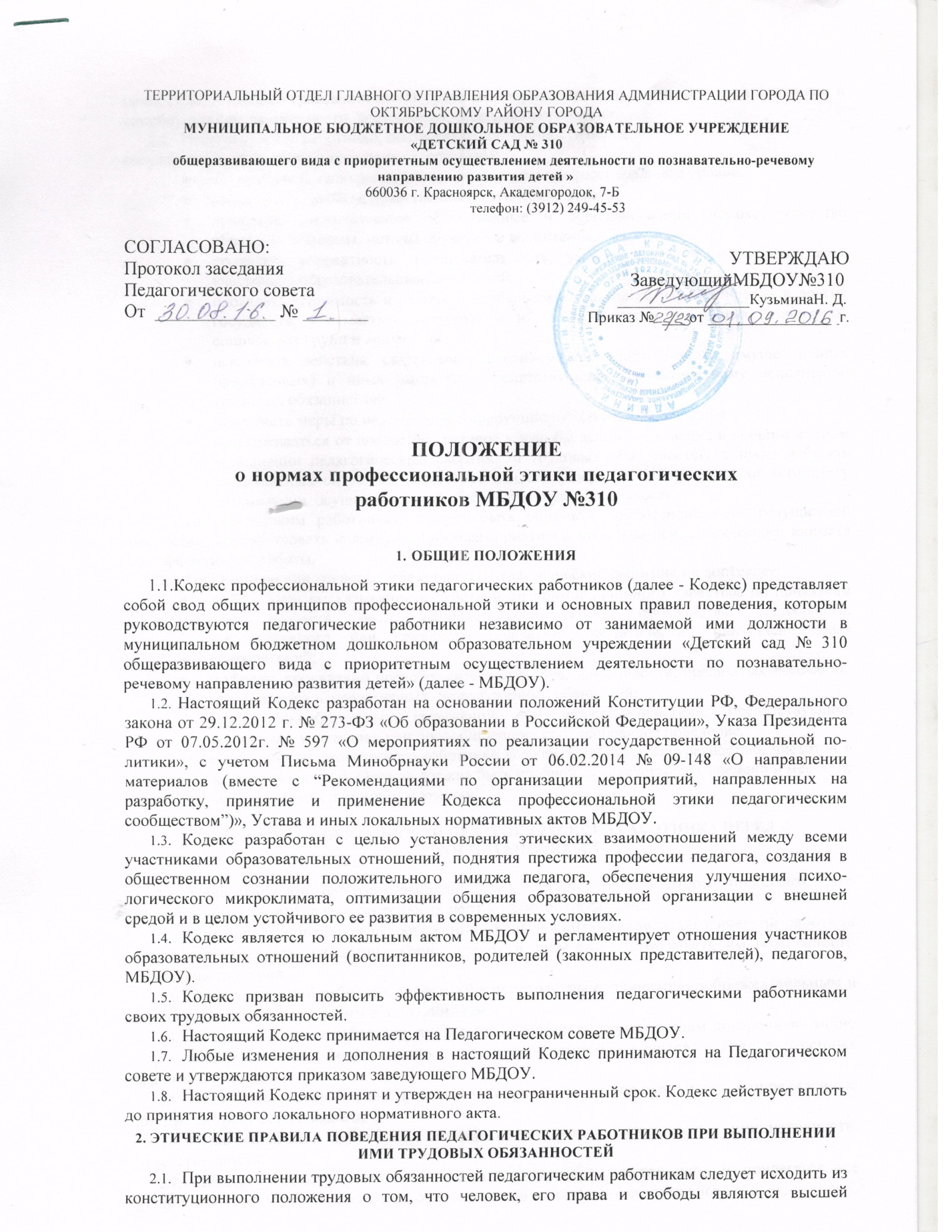 ценностью, и каждый гражданин имеет право на неприкосновенность частной жизни, личную и семейную тайну, защиту чести, достоинства, своего доброго имени. Педагогические работники, осознавая ответственность передгосударством, обществом и гражданами, призваны:осуществлять свою деятельность на высоком профессиональном уровне;соблюдать правовые, нравственные и этические нормы;применять педагогически обоснованные и обеспечивающие высокое качество образования формы, методы обучения и воспитания;проявлять корректность и внимательность, уважать честь и достоинство всех участников образовательных отношений;проявлять терпимость и уважение к обычаям и традициям народов России и других государств, учитывать культурные и иные особенности различных этнических, социальных групп и конфессий;исключать действия, связанные с влиянием каких-либо личных, имущественных (финансовых) и иных интересов, препятствующих добросовестному исполнению трудовых обязанностей;принимать меры по недопущению коррупционно-опасного поведения:воздерживаться от поведения, которое могло бы вызвать сомнение в добросовестном исполнении педагогическим работником трудовых обязанностей, а также избегать конфликтных ситуаций, способных нанести ущерб его репутации или авторитету организации, осуществляющей образовательную деятельность. Педагогическим работникам следует быть образцом профессионализма, безупречной репутации, способствовать формированию благоприятного морально-психологического климата для эффективной работы. При выполнении трудовых обязанностей педагогический работник не допускает:любого вида высказываний и действий дискриминационного характера по признакам пола, возраста, расы, национальности, языка, гражданства, социального, имущественного или семейного положения, политических или религиозных предпочтений;грубости, проявлений пренебрежительного тона, заносчивости, предвзятых замечаний, предъявления неправомерных, незаслуженных обвинений;угроз, оскорбительных выражений или реплик, действий, препятствующих нормальному общению или провоцирующих противоправное поведение. Внешний вид педагогического работника должен отличаться аккуратностью, чистотой и опрятностью, сдержанностью. Одежда должна быть удобной, соответствовать времени и месту, не противоречить общепринятым нормам этикета.ОБЯЗАННОСТИ ПЕДАГОГИЧЕСКОГО РАБОТНИКА ПЕРЕД ВОСПИТАННИКАМИ Педагогический работник выбирает такие методы работы, которые поощряют в его воспитанниках развитие положительных черт и взаимоотношений.При оценке поведения и достижений своих воспитанников педагогический работник стремится укреплять их самоуважение и веру в свои силы, показывать им возможности совершенствования. Педагогический работник является беспристрастным, одинаково доброжелательным и благосклонным ко всем своим воспитанникам. Педагогическому работнику запрещается сообщать другим лицам доверенную лично ему воспитанником информацию, за исключением случаев, предусмотренных законодательством.Педагогический работник признает уникальность, индивидуальность и определенные личные потребности каждого;Педагогические работники поддерживают самостоятельность, инициативность, ответственность; Педагогические работники защищают интересы воспитанников и прилагают все усилия для того, чтобы защитить их от физического и (или) психологического насилия;     3.9. Педагогические работники осуществляют должную заботу и обеспечивают конфиденциальность во всех делах, затрагивающих интересы воспитанников;     3.10. Педагогические работники прививают им ценности, созвучные международным стандартам прав человека.	В процессе выполнения своих должностных обязанностей  педагогические работники обязаны воздерживаться от:навязывания им своих взглядов, убеждений и предпочтений;оценки их личности и личности их законных представителей;предвзятой и необъективной оценки их деятельности и поступков;предвзятой и необъективной оценки действий законных представителей учащихся;проведения  занятий с явной политической или религиозной агитации;употребления алкогольных напитков накануне и во время исполнения должностныхобязанностей;курения в помещениях и на территории МБДОУ.4.ОБЯЗАННОСТИ ПЕДАГОГИЧЕСКОГО РАБОТНИКА ПЕРЕД РОДИТЕЛЯМИ (ЗАКОННЫМИ ПРЕДСТАВИТЕЛЯМИ)4.1 Педагогический работник обязан уважительно и доброжелательно общаться со всеми родителями (законными представителями) воспитанников.4..2. Отношения педагогического работника с родителями (законными представителями) не должны оказывать влияния на оценку личности и достижений детей.4.3 Педагогический работник консультирует родителей (законных представителей) по вопросам воспитания и развития  детей. 4.4.Педагогические работники должны прилагать все усилия, чтобы поощрить законныхпредставителей активно участвовать в образовании их ребенка и поддерживать тем самымпроцесс обучения, гарантируя выбор самой оптимальной и подходящей для их ребенкаформы работы.4.5. Рекомендуется не принимать на свой счет обидных и несправедливых замечаний,неуместных острот, насмешек, не допускать втягивания в конфликтную ситуацию илискандал.4.6. В случае конфликтного поведения со стороны законного представителя воспитанниканеобходимо принять меры для того, чтобы снять его эмоциональное напряжение, а затем спокойно разъяснить ему порядок решения вопроса.5.ОБЯЗАННОСТИ ПЕДАГОГИЧЕСКОГО РАБОТНИКА ПЕРЕД КОЛЛЕГАМИ5.1. Взаимоотношения между педагогическими работниками основываются на принципах партнёрства и уважения. Педагогический работник защищает не только свой авторитет, но и авторитет своих коллег. Он не принижает своих коллег в присутствии воспитанников или других лиц. Педагогические работники избегают конфликтов во взаимоотношениях. В случае возникновения разногласий они стремятся к их конструктивному решению. Педагогические работники избегают конкуренции, мешающей их партнёрству при выполнении общего дела. Педагогических работников объединяют взаимовыручка, поддержка, открытость и доверие.6. ОБЯЗАННОСТИ ПЕДАГОГИЧЕСКОГО РАБОТНИКА ПЕРЕД АДМИНИСТРАЦИЕЙ6.1 Педагогический работник обязан быть дисциплинированным и инициативным, подчиняться мотивированным требованиям руководителя, соблюдать субординацию.6.2. Педагогический работник направляет свои усилия для создания положительного имиджа МБДОУ.7.ОБЯЗАННОСТИ АДМИНИСТРАЦИИ ПЕРЕД ПЕДАГОГИЧЕСКИМ РАБОТНИКОМ Отношения администрации МБДОУ с каждым из педагогических работников основываются на принципах правового регулирования трудовых отношений. Оценки и решения администрации МБДОУ должны основываться на юридических фактах (событиях, деяниях).Быть для других педагогических работников образцом профессионализма и безупречнойрепутации, способствовать формированию в МБДОУ благоприятного для эффективнойработы морально-психологического климата. Делать все возможное для полного раскрытия способностей и умений каждогопедагогического работника.Ограждать педагогических работников от излишнего или неоправданного вмешательствав вопросы, которые по своему характеру входят в круг их профессиональных обязанностей.КОНТРОЛЬ ЗА СОБЛЮДЕНИЕМ ПОЛОЖЕНИЙ КОДЕКСАКонтроль за соблюдением положений Кодекса возлагается на заведующего МБДОУ.ОТВЕТСТВЕННОСТЬ ЗА НАРУШЕНИЯ ПОЛОЖЕНИЙ КОДЕКСА Нарушение педагогическим работником положений настоящего Кодекса рассматривается на заседаниях Комиссии по урегулированию споров между участниками образовательных отношений или Комиссии по индивидуальным трудовым спорам МБДОУ. Соблюдение педагогическим работником положений Кодекса может учитываться при проведении аттестации педагогических работников на соответствие занимаемой должности, при применении дисциплинарных взысканий, а также при поощрении работников.